Kristendommens formative periode - LæseplanDe faglige mål for forløbet:Eleverne skal* kunne karakterisere, analysere og fortolke klassiske og repræsentative kilder i kristendommen.* have et indblik i den centrale jødiske forestilling om Messias og messiasforventningen på Jesu tid og forstå, hvordan kristendommen genfortolker denne forestilling.* kunne redegøre for kristendommens frelseshistorie, herunder problem- og løsningsmyte.* kunne redegøre for Jesus om historisk person og Kristus som mytisk person.* have kendskab til centrale aspekter af Jesu forkyndelse og virke ifølge evangelierne med hovedvægt   på Jesu etik, Jesu lignelser og Jesu mirakler.* kunne redegøre for kristendommens tolkning af Jesu død og opstandelse. * kunne analysere ritualer som nadver gennem det religionsfænomenologiske begreb kultdrama.* kunne redegøre for Paulus’ kaldelse, lære og etikOversigt:1: Spørgsmålet om den historiske JesusFokus på Jesus i en jødisk kontekstKilder se s. 60 i Religioner leverBaggrundsstof: Religioner lever. Lindhardt og Ringhof. 2017, s. 58-60Øvelser:Religionshistorikere har forskellige opfattelser af, hvem Jesus var. Hvilke associationer får I, når I hører navnet Jesus? Lav en brain-storm og prøv, om I efterfølgende kan gruppere materialet i nogle kategorier, der siger noget om Jesus.Hvorfor er det især ved kristendommen, at der i forskningen spørges til historicitet? Om Buddha levede eller ej, om han nu faktisk var en kongesøn eller ej, er ikke så betydningsfuldt for buddhismen. Hvorfor er det anderledes med Jesus i kristendommen?Søg på bibelen online og find ud af hvad de fire evangelier hedder. Hvilke skrifter består Det Nye Testamente ellers af? Hvilke genrer er repræsenteret?
Inddel opstillingen s. 60 over jøden Jesus i mytiske elementer og mulige historiske elementer. Giv de mytiske elementer en religionsfaglig overskrift.2: Messianske forventninger og fortolkningerFokus på forskelle og ligheder mellem jødisk og kristen messiasopfattelseKilder: Salme 2, Esajas 9, 5-6, Esajas 35, Esajas 53, Daniel 7, 9.13-14. Markusevangeliet 8, 27-9,1.”Nyt pas på plads” (Kristeligt Dagblad 19.12. 96)Baggrundsstof: Religioner lever. Lindhardt og Ringhof. 2017, s. 60-61Øvelser:Sammenligning mellem jødisk og kristen Messias-opfattelse.Sæt kryds i de felter, hvor svaret er jaGiv på baggrund af ovenstående skema en religionsfaglig kommentar til debatten om det nye pas i 1996, idet I forklarer hvorfor man fra jødisk side ændrer mening om det nye pas, når man får at vide, at det drejer sig om Jellingestenens Kristusfigur (se billede nedenfor).”Jødernes førstemand i Danmark, Bent Lexner, har kritiseret Rigspolitiet for at handle ubetænksomt ved ikke at have spurgt Mosaisk Troessamfund til råds i forbindelse med det nye pas. Lexner betegnede over for Kristeligt Dagblad anvendelsen af Kristussymbolet som problematisk, fordi det meget ofte står som et negativt symbol for jøder. Overrabbineren henvendte sig derfor til Rigspolitiet og bad om at se den konkrete udformning af passet, og i dag har Bent Lexner og Mosaisk Troessamfund ingen indvendinger imod passet med Kristusfiguren”.(Kristeligt Dagblad 19.12. 1996)
Læs følgende gammeltestamentlige tekster: Salme 2, Esajas 9, 5-6, Esajas 35, Esajas 53, Daniel 7 (versene 9 og 13-14)Sæt nedenstående billeder i relation til teksterne. Hvilke tolkninger af Kristus er billederne udtryk for? Lidende eller sejrende?Forklar hvordan kristendommen forstår forbindelsen mellem Det Gamle Testamente og Det Nye Testamente. Inddrag jeres resultater fra opgave 5. Jellingesten ca. 980      Dansk pas 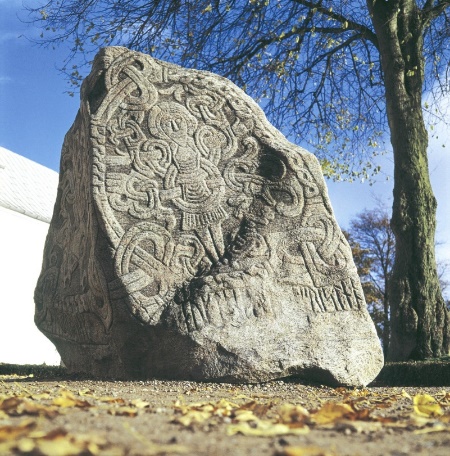 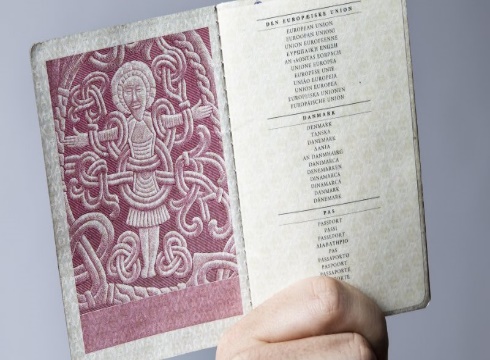 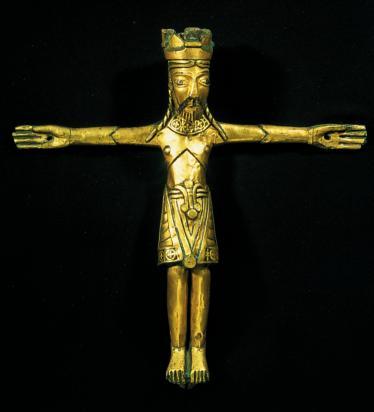 Åby krucifiks, Åby Kirke ca. 1150.  Herlufsholm krucifiks, Herlufsholms kirke, ca. 1250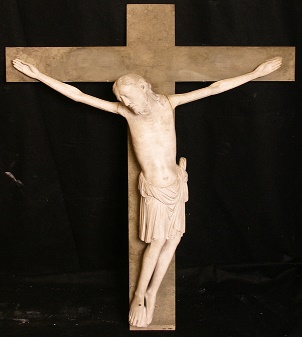 Anvend jeres viden fra opgaverne 5 og 6 til en analyse og fortolkning af Markusevangeliet 8,27 – 9,1.3: Kristendommens frelseshistorieFokus på forbindelsen mellem Det Gamle Testamente og Det Nye Testamente samt problem- og løsningsmyten.Kilder: 1. Mosebog 1-3. Matthæusevangeliet 1,1-25. Markusevangeliet 1, 1-13Baggrundsstof: Religioner lever. Lindhardt og Ringhof. 2017, s. 62-64Øvelser:Lav en religionsfænomenologisk analyse og fortolkning af den frelseshistoriske linje, idet I  anvender følgende begreber: kosmos, kaos, oprindelsesmyte, problemmyte, løsningsmyte, eskatologisk myte på de frelseshistoriske begivenheder, der er angivet i frelsesplanen.
Lav en komparativ analyse af indledningen til de to evangelier:
Repeter hvad et monistisk menneskesyn betyder. Undersøg islams menneskesyn. Perspektiver til hinduisme og buddhisme.
Hvis I har læst jødedom: Sammenlign begrebet tikkun olam med løsningsmyten i kristendom. Hvilke ligheder og forskelle er der?4: Jesus som fortolker af Torahen/MoselovenFokus på forskellige fortolkninger af Bjergprædiken.Kilder: Matthæusevangeliet 5, 17-48. Markusevangeliet 12, 28-34Bent Melchior: ”Jesus var en begavet farisæer” (Berlingske Tidende. 24.12.-03) Baggrundsstof: Religioner lever. Lindhardt og Ringhof. 2017, s. 65-65Øvelser:Nogle jødiske religionshistorikere vil hævde at Jesu lære i Bjergprædikenen (Matthæus-evangeliet 5, 17-48) kan rummes inden for jødedommen, bl.a. Yehezkiel Kaufmann (professor ved det Hebraiske universitet i Jerusalem), der skriver i sin bog Christianity and Judaism (1988) s. 56: ”Jesus’ intent in the Sermon on the Mount was only ”to build a fence for the Law. Jesus pushed piety to the extreme and erected defenses to reinforce and strenghten the Law” (Jesu hensigt med det, han sagde i Bjergprædikenen, var blot at “sætte et hegn omkring Loven”.  Jesus førte fromheden til det yderste og opsatte værn for at forstærke og styrke Loven”). Forklar Kaufmanns jødiske forståelse af Bjergprædikenen med to konkrete eksempler fra teksten ved at udfylde skemaet:Kristendommens videre forløb har jo vist, at Jesus-bevægelsen i længden ikke kunne rummes inden for jødedommen. Hvis det ikke er Jesu lære, der adskiller jødedom og kristendom, hvad er det så? Vurdér hvad der adskiller de to religioner på baggrund af følgende fiktive dialog mellem to rabbinere på Jesu tid. Den ene rabbiner har lyttet til Jesus og hørt hans Bjergprædiken. Han taler nu med en anden rabbiner, der vil vide om Jesus følger traditionen fra Talmud (rabbinske kommentarer) om at sammenfatte Torahens 613 bud til nogle få mere væsentlige. ”Not exactly, but close” (Ikke helt, men næsten)”What did he leave out?” (Hvad udelod han?)”Nothing” (Ingenting)”Then what did he add?” (Hvad tilføjede han så?)”Himself” (Sig selv)(Jacob Neusner: A rabbi talks with Jesus, p. 108. 2000)Lav en religionsfaglig analyse af Markus-evangeliet 12, 28-34:Referatplan: Teksten refereres kort.Analyseplan: Gå teksten igennem og find nøgleord, vigtige pointer, begreber, begrund jeres valg.Fortolkningsplan: Tekstens tema fremlægges.Perspektiveringsplan: Sammenlign forholdet mellem Jesus og den skriftkloge med de to parters forhold, som det beskrives i Markusevangeliet 2, 1-12.  Perspektivér derefter til forhenværende overrabbiner Bent Melchiors syn på Jesus (se baggrundsstof).
5: Jesus som historiefortællerFokus på analyse af Jesu lignelserKilder: Matthæusevangeliet 20, 1-16. Lukasevangeliet 10, 25-37. Lukasevangeliet 15, 11-32.Baggrundsstof: Religioner lever. Lindhardt og Ringhof. 2017, s. 66-67Øvelser:Lav en indholds- og begrebsanalyse af lignelsen om den barmhjertige samaritaner, idet I finder rammen, sagdelen og billeddelen i teksten (Lukasevangeliet 10, 25-37).Nedskriv tre temaer i lignelsen om den fortabte søn (Lukasevangeliet 15, 11-32). Begrund jeres valg.Diskuter hvad lønnen kan være en metafor for i lignelsen i Matthæusevangeliet 20, 1-16.6: Jesus som helbrederFokus på analyse af Jesu miraklerKilder: Markusevangeliet 2,1-17Baggrundsstof: Religioner lever. Lindhardt og Ringhof. 2017, s. 67Øvelser:Analysér mirakelberetningen i Markus-evangeliet 2,1-17 idet I anvender strukturen i mirakelberetninger på kilden. Ifølge kristendommen er Jesu mirakler en opfyldelse af messianske profetier. Vend tilbage til opgave 7 og find ud af hvilke.  Lav en religionsfænomenologisk analyse af en af evangeliernes mirakelberetninger.Giv en karakteristik af Jesus-bevægelsen ud fra Markus-evangeliet 2, 13-17. Hvad er en tolder? Hvad er en skriftklog? (https://www.religion.dk/leksikon/D?page=2).Hvilken reaktion hos de skriftkloge vækker Jesu måltidsfællesskab med ”toldere og syndere”? Forklar religionsfagligt hvorfor, med inddragelse af Mary Douglas’ teori om rent og urent (se Religioner lever, s. 25-26).7: Jesus som den korsfæstede MessiaskongeFokus på kristendommens tolkning af Jesu korsfæstelse og opstandelse.Kilder: Markusevangeliet kapitlerne 15-16. Troels Engberg-Pedersen: Opstandelsen er altafgørende (Kristeligt Dagblad 14.4. 2017)Baggrundsstof: Religioner lever. Lindhardt og Ringhof. 2017, s. 67-68Øvelser:Markus-evangeliet kapitlerne 15-16:Elev 1 læser et afsnit højtElev 2 genfortæller afsnittet med egne ordElev 3 redegør for svære eller vigtige ord i afsnittetElev 4 forholder sig til, hvordan indholdet hænger sammen med Markus’ hensigt: at fortælle at Jesus er Kristus.Skift roller, så alle får prøvet de fire funktioner.8: NadverFokus på nadveren som et kultdramaKilder: Lukasevangeliet 22, 7-20Baggrundsstof: Religioner lever. Lindhardt og Ringhof. 2017, s. 69Øvelser:Find fx på www.folkekirken.dk  en beskrivelse af nadverritualet til en søndagsgudstjeneste og lav en analyse af ritualet som et kultdrama.
9: PaulusFokus på Paulus’ kaldelse, lære og etikKilder: Apostlenes gerninger 9,1-31, Galaterbrevet 1,10-24. Galaterbrevet 2,19-20 og 3,27-29.http://www.kristeligt-dagblad.dk/kirke-tro/den-nye-paulusBaggrundsstof: Religioner lever. Lindhardt og Ringhof. 2017, s. 70-71Øvelser:Udfyld Paulus’ CV ud fra baggrundsstof og følgende tekster fra Det nye Testamente: Apostlenes gerninger 9,1-31 og Galaterbrevet 1, 10-24.Navn:Fødested og ca. år:Statsborgerskab:Profession:Religion:Vision:Mission:Diskutér hvilke religionshistoriske konsekvenser det får, hvis man benævner Paulus’ Damaskus-oplevelse henholdsvis kald eller omvendelse.Undersøg hvilken betydning Paulus havde for Luther.Kristendommen bliver kaldt en frelsesreligion i modsætning til fx buddhisme. Redegør for begrebet frelsesreligion, ved at I anvender Paulus’ retfærdiggørelseslære (Genlæs afsnittet: Paulus’ lære).I forskningen skelner man mellem den gamle Paulus-forskning, som er påvirket af en luthersk forståelse af Paulus, og så den nye Paulus-forskning, som forstår Paulus i tæt forbindelse til jødisk religion og kultur.                    Prøv at formulere hovedtankerne i de to forståelser af Paulus, henholdsvis en luthersk                     forståelse og en historisk forståelse af Paulus, sådan som de kommer til udtryk i                      interviewet med professor Troels Engberg-Pedersen i Kristeligt Dagblad, 2008.                     http://www.kristeligt-dagblad.dk/kirke-tro/den-nye-paulusDiskutér relevansen af Paulus’ lære og etik i dag.10: Konsolidering af kristendommenFokus på dels kontinuitet med jødedom dels brud med jødedom samt redegørelse for centrale kristne dogmer.Kilde: Den apostolske trosbekendelse. https://www.kristendom.dk/kristne-grundtekster/den-apostolske-trosbekendelseBaggrundsstof: Religioner lever. Lindhardt og Ringhof. 2017, s. 71-73Øvelser:Læs Den apostolske trosbekendelse og redegør for de centrale dogmer: treenighedsdogmet, to- naturlæren og den kristne eskatologi. Hvilken gudsopfattelse kommer til udtryk i trosbekendelsen?Hvilket menneskesyn kommer til udtryk i trosbekendelsen?Hvor kan aflæses en afstandtagen til gnosticisme?Perspektivering: Gør Den apostolske trosbekendelse muslimsk, idet I sletter alt det, islam ikke kan godtage. Hvad bliver tilbage? dvs. hvad har de to religioner til fælles?11: Moderne kristendom Fokus på pentekostale fænomener som eksempel på revitalisering og global kristendom.Kilder: Apostlenes Gerninger 2, Romerbrevet 12, 6-8, 1. Korintherbrev 12, 4-11Gudstjeneste i Hillsong, CPH: https://www.youtube.com/watch?v=vl_OUFSfgRQNiels Thomsen: ”Åndens frie løb under faste former” (Kristeligt Dagblad 20.7. 2017)Kurt E. Larsen: ”Karismatisk kristendom preller af på lutheranere” (Kristeligt Dagblad 14.7. 207)Baggrundsstof: Religioner lever. Lindhardt og Ringhof. 2017, s. 87-90Øvelser:Undersøg begrebet ”karisma”. Start med at slå ordet op på Wikipedia. Find derefter ud af, hvordan religionssociologen Max Weber definerede begrebet. Hvad er forskellen? Læs eller genlæs om pinseunderet i Apostlenes Gerninger kap. 2. i Det Nye Testamente. Diskutér, hvorfor denne begivenhed har så afgørende betydning i pentekostal kristendom.Nådegaverne omtales flere steder i Det Nye Testamente. Læs hvad Paulus skriver om dem i Romerbrevet 12, 6-8 og 1. Korintherbrev 12, 4-11. Inddel nådegaverne i kategorier og sæt en overskrift på. Hvilken menneskeopfattelse afspejler disse nådegaver?Se youtube-videoen fra Hillsong, CPH. Hvilke centrale kristne dogmer kommer til udtryk i lovsangen Christ alone?Hvilke karismatiske/pentekostale fænomener kommer til udtryk i sekvensen fra gudstjenesten?Analysér bønnen med inddragelse af religionsfænomenologiske begreber. Hvorfor bliver menigheden fx opfordret til at løfte hænderne?Giv en religionsfaglig analyse af artiklen http://www.kristeligt-dagblad.dk/idé-tanke/da-ildtungerne-ramte-jorden  Feltarbejde i pentekostale/karismatiske miljøer. Opsøg pentekostale/karismatiske miljøer i København eller i jeres nærmiljø og lav deltagerobservation af pentekostale fænomener, fx i forbindelse med en gudstjeneste eller et andet møde, hvor menighedens medlemmer er til stede.Lav et semi-struktureret interview med fokus på den pentekostale/karismatiske gruppes selvforståelse og undersøg fx, om det globale pentekostale fællesskab spiller en rolle for dem.Virtuelt feltarbejde i grupper med efterfølgende matrixgrupper. Orientér jer på http://www.danskoase.dk/faellesskaber/find-menighed/ og vælg en menighed inden for Dansk Oases menighedsnetværk, som I vil undersøge nærmere med henblik på at finde karakteristiske træk på en karismatisk kristendomsforståelse. Inddrag også menighedernes egne hjemmesider i jeres undersøgelse og afgør, om det drejer sig om en sognekirke, en valgmenighed eller en frimenighed.Lav en religionsfaglig analyse af sognepræst Martin Drengsgaards opfattelse af karismatikken i Dansk Oase: https://www.danskoase.dk/sund-karismatik/   Hvad er sund karismatik ifølge Drengsgaard? Hvilke af Ninian Smarts dimensioner skal være repræsenteret?Lav en komparativ analyse af Indre Mission og Dansk Oase på grundlag af følgende artikel: https://www.religion.dk/sp%C3%B8rg-om-kristendom/indre-mission-og-karismatisk-kristendomInnovationsspørgsmål: Folkekirkens medlemstal daler. Undersøg hvordan en traditionel søndagsgudstjeneste forløber i folkekirken. Udarbejd dernæst et forslag til en gudstjeneste, I vil mene kunne tiltrække flere. I skal medtænke hvem jeres målgruppe er: unge, familier med børn eller …?Anvendt litteratur til kristendommens formative periodeBreengaard, Carsten. Paradis-sekten. Museum Tusculanums Forlag. 2007Chilton, Bruce & Neusner, Jacob. Judaism in the New Testament. Practices and Beliefs. Routledge. 1995Flusser, David. Jesus. The Magnes Press. The Hebrew University, Jerusalem. 1968Kaufmann, Yehezkiel. Christianity and Judaism. The Magnes Press. The Hebrew University, Jerusalem. 1988Neusner, Jacob. A rabbi talks with Jesus. McGill-Queen’s University Press. 2000Pedersen, Troels Engberg: Retfærdiggørelse hos Paulus. Præsteforeningens blad 1997Pedersen, Troels Engberg. Den nye Paulus og hans betydning, Anis. 2003Ratzinger, Joseph. Jesus fra Nazaret. Gyldendal. 2008Skarsaune, Oskar. Kristendommens jødiske rødder I + II. Credo Forlag. 1996, 1998Stendahl, Krister. Paul among Jews and Gentiles. Fortress Press. 1976Woodhead, Linda. Kristendom kort og godt. Anis. 2010Anvendt litteratur til afsnittet Pentekostal kristendomAnderson, Allan Heaton. An introduction to Pentecostalism. Cambridge University Press. 2014. Brown, Candy Gunther (ed.). Global Pentecostal and Charismatic Healing. Oxford University Press. 2011. Cox, Harvey. Fire from Heaven. The rise of Pentecostal spirituality and the reshaping of religion in the twenty-first century. Da Capo Press. 1995. Robeck, Cecil & Young, Amos. The Cambridge Companion to Pentecostalism. Cambridge University Press. 2014.  Woodhead, Linda. An Introduction to Christianity. Cambridge University Press. 2004.JødedomKristendomLidende MessiasSejrende MessiasMenneskelig MessiasGuddommelig MessiasMessianske profetier opfyldtMessianske profetier ikke opfyldtMatthæus 1, 1-25Markus 1, 1-13Hvornår er evangelierne nedskrevet?Er der en slægtstavle?Hvilket mytisk sprog anvendes i beskrivelsen af Jesu oprindelse:menneskeligguddommeligHvornår er startpunktet for Jesufremtræden i de to evangelier?Hvordan kommer forbindelsen profeti → opfyldelse til udtryk?Hvem er modtagerne af evangelieskriftet, dvs. hvem skriver evangelisterne til, hvis man skal dømme ud fra de to forskellige indledninger?De 10 bud                                                            →Jesu tolkning af de ti bud = at sætte et hegn om loven